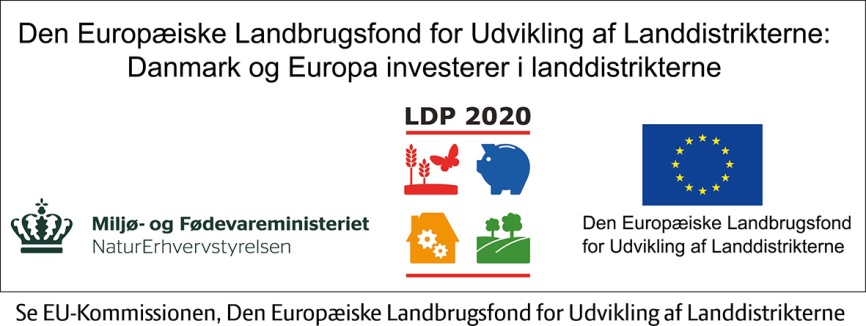 Milepælsplan eksempel 1Milepælsplan eksempel 2				  Milepælsplan eksempel 3				  Milepælsplan eksempel 4Milepælsplan Milepæl 1: Nuværende arbejdsgange kortlagtMilepæl 2: Beskrivelsesmetode valgtMilepæl 3: Forslag til nye arbejdsgange beskrevetMilepæl 4: Høring om nye arbejdsgange gennemførtMilepæl 5: Nye arbejdsgange beskrevetMilepæl 6: Pilotarbejde vha. ny arbejdsgang gennemførtMilepæl 7: Arbejdsgange indført i afdeling 1Milepæl 8: Arbejdsgange indført i afdeling 2Milepæl 9: Arbejdsgange indført i afdeling 3Milepæl10: Nye arbejdsgange evalueretProjektProjektProjektlederProjektlederDatoIndsatsområdeUgeUgeUgeUgeProjektProjektlederProjektlederDatoIndsatsområdeMilepælAnsvarTerminProjekt Projekt Projekt Projekt Ansvarlig/projektlederAnsvarlig/projektlederAnsvarlig/projektlederAnsvarlig/projektlederNr.MilepælDatoOmkostningerne ved at nå de pågældende milepæle123456789101112131415161718192021Indsats-områdeUgenummer og milepælUgenummer og milepælUgenummer og milepælUgenummer og milepælUgenummer og milepælUgenummer og milepælUgenummer og milepælUgenummer og milepælUgenummer og milepælUgenummer og milepælUgenummer og milepælUgenummer og milepælUgenummer og milepælUgenummer og milepælUgenummer og milepælUgenummer og milepælUgenummer og milepælUgenummer og milepælUgenummer og milepælUgenummer og milepælUgenummer og milepælIndsats-område010203040506070809101112131415161718192021Indsats-områdeUgenummer og milepælUgenummer og milepælUgenummer og milepælUgenummer og milepælUgenummer og milepælUgenummer og milepælUgenummer og milepælUgenummer og milepælUgenummer og milepælUgenummer og milepælUgenummer og milepælUgenummer og milepælUgenummer og milepælUgenummer og milepælUgenummer og milepælUgenummer og milepælUgenummer og milepælUgenummer og milepælUgenummer og milepælUgenummer og milepælUgenummer og milepælIndsats-område010203040506070809101112131415161718192021Arbejdsgange12345678910IT system11121314151617Træning212223242526Information313233343536